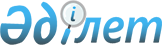 Об определении мест для размещения агитационных печатных материалов для всех кандидатовПостановление акимата города Кентау Туркестанской области от 8 мая 2019 года № 232. Зарегистрировано Департаментом юстиции Туркестанской области 8 мая 2019 года № 5041
      Сноска. Заголовок постановления - в редакции постановления акимата города Кентау Туркестанской области от 02.11.2022 № 570 (вводится в действие после дня его первого официального опубликования).
      В соответствии с пунктом 4 и 6 статьи 28 Конституционного Закона Республики Казахстан "О выборах в Республике Казахстан" от 28 сентября 1995 года, акимат города Кентау ПОСТАНОВЛЯЕТ:
      1. Исключен постановлением акимата города Кентау Туркестанской области от 02.11.2022 № 570 (вводится в действие после дня его первого официального опубликования).


      2. Определить места для размещения агитационных печатных материалов для всех кандидатов согласно приложению 2  к настоящему постановлению.
      3. Признать утратившим силу постановление акимата города Кентау от 29 ноября 2011 года № 389 "Об определении мест для размещения агитационных печатных материалов кандидатов и помещений для проведения встреч с избирателями в период проведения выборов" (зарегистрировано в Реестре государственной регистрации нормативных правовых актов за № 14-3-120 опубликовано 10 декабря 2011 года в городской газете "Кентау").
      4. Государственному учреждению "Аппарат акима города Кентау" в установленном законодательством Республики Казахстан порядке обеспечить:
      1) государственную регистрацию настоящего постановления в территориальном органе юстиции;
      2) в течение десяти календарных дней со дня государственной регистрации настоящего постановления акимата направление его копии в бумажном и электронном виде на казахском и русском языках в Республиканское государственное предприятие на праве хозяйственного ведения "Республиканский центр правовой информации" для официального опубликования и включения в эталонный контрольный банк нормативных правовых актов Республики Казахстан;
      3) в течение десяти календарных дней со дня государственной регистрации настоящего постановления направление его копии на официальное опубликование в периодические печатные издания, распространяемых на территории города Кентау;
      4) размещение настоящего постановления на интернет-ресурсе акимата города Кентау после его официального опубликования.
      5. Контроль за исполнением настоящего постановления возложить на руководителя аппарата акима города Кентау Дауылбаева С.
      6. Настоящее постановление вводится в действие по истечении десяти календарных дней после дня его первого официального опубликования.
      "СОГЛАСОВАНО"
      Председатель
      Кентауской городской
      избирательной комиссии
      ____________Б.Садуов
      "03" мая 2019 года. Перечень помещений предоставляемых для проведения встреч кандидатов с избирателями на договорной основе
      Сноска. Приложение 1 исключено постановлением акимата города Кентау Туркестанской области от 02.11.2022 № 570 (вводится в действие после дня его первого официального опубликования). Места для размещения агитационных печатных материалов для всех кандидатов
      Сноска. Приложение 2 - в редакции постановления акимата города Кентау Туркестанской области от 02.11.2022 № 570 (вводится в действие после дня его первого официального опубликования).
					© 2012. РГП на ПХВ «Институт законодательства и правовой информации Республики Казахстан» Министерства юстиции Республики Казахстан
				
      Аким города Кентау

Д. Махажанов
Приложение 1 к
постановлению акимата
города Кентау от 8 мая
2019 года № 232Приложение 2 к
постановлению акимата
города Кентау от 8 мая
2019 года № 232
№
Места для размещения агитационных печатных материалов города Кентау
1
город Кентау, улица Сейфуллина, напротив автовокзала "Транзит Сервис" 
2
город Кентау, улица Сейфуллина напротив дома № 94
3
город Кентау, проспект Яссави слева от дома № 114
4
город Кентау, напротив здания государственного учреждения "Аппарат акима города Кентау" акимата города Кентау
5
город Кентау, проспект Яссави № 96 напротив магазина "Анар"
6
город Кентау, проспект Яссави слева от дома № 100
7
город Кентау, напротив здания коммунального государственного учреждения "школа-гимназия № 22 имени М.Ауэзова" отдела развития человеческого потенциала города Кентау, управления развития человеческого потенциала Туркестанской области
8
город Кентау, улица Абылай хана слева дома № 38
9
город Кентау, улица Абая, напротив здания коммунального государственного учреждения "Кентауская городская детско-юношеская спортивная школа № 1 имени Б. Саттарханова" управления физической культуры и спорта Туркестанской области
10
село Ащысай, улица А.Кулымбетова напротив дома № 5
11
село Ащысай, улица Торлан, справа дома № 5
12
село Байылдыр, улица Чехова, справа дома № 20
13
село Байылдыр, улица Володарский, напротив дома № 1
14
село Карнак, улица Ш.Канайулы напротив ресторана "Қазақстан"
15
село Карнак, улица Туркестан, напротив центральной площади
16
село Карнак, улица Аз Жанибека, напротив дома № 13
17
село Хантаги, улица Рыскулбекова, напротив здания ТЭЦ № 5 государственного коммунального предприятия "Кентау Сервис" отдела жилищно-коммунального хозяйства, пассажирского транспорта и автомобильных дорог" акимата города Кентау
18
село Хантаги, улица Рыскулбекова, напротив парка
19
село Хантаги, напротив здания государственного коммунального казенного предприятия "Дворец культуры имени Ш.Калдаякова" отдела культуры и развития языков, физической культуры и спорта города Кентау" акимата города Кентау сельского клуба Хантаги 